BARANYA MEGYEI DIÁKSPORT TANÁCS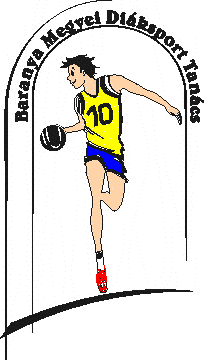 7623 Pécs, Koller u. 7. II/23.Telefon:70/3110736; E-mail: ngtp1954@gmail.com; Web: www.bmdiaksport.hu _____________________________________________________________________________RÖPLABDA „B” KATEGÓRIA DIÁKOLIMPIA megyei döntő eredményeV-VI. korcsoport leány „A” csoport:2019. február 05. (kedd) Kodály Gimnázium Sportcsarnoka (Pécs Névtelen utca)Kodály	-	Radnóti	2:3Mohács	-	CRNLG „A”	0:3CRNLG „A”	-	Kodály	3:0Radnóti	-	Mohács	3:0Mohács	-	Kodály	2:3Radnóti	-	CRNLG „A	0:3Az „A” csoport végeredménye:1. CRNLG „A” csapata Pécs	6 pont	9:02. PSZC Radnóti Szki. Pécs	5 pont	6:53. Kodály Gimnázium Pécs	4 pont	5:84. Kisfaludy Gimnázium Mohács	3 pont	2:9„B” csoport	2019. február 16 (szombat) CRNLG Sportcsarnoka (Pécs Széchenyi tér)CRNLG „B”	-	Református	0:3Leőwey Pécs	-	PTE Babits	0:3PTE Babits	-	Református	3:0CRNLG „B”	-	Leőwey Pécs	0:3PTE Babits	-	CRNLG „B” 	3:0Leőwey Pécs	-	Református	3:0A „B” csoport végeredménye:1. PTE Babits	6 pont	9:02. Leőwey K. Gimnázium Pécs	5 pont	6:33. Református Gimnázium Pécs	4 pont	3:64, CRNLG „B” csapata Pécs	3 pont	0:9Döntő:2019. február 25.(hétfő) PTE Babits tornaterme (Pécs Veress J, u.15)PTE Babits	-	Radnóti	3:0CRNLG „A”	-	Leőwey Pécs	2:3CRNLG „A”	-	Radnóti	3:2PTE Babits	-	Leőwey Pécs	3:0Radnóti	-	Leőwey Pécs	0:3CRNLG „A”	-	PTE Babits	0:3Végeredmény:1. PTE Gyakorló	6 pont	9:02. Leőwey K. Gimnázium Pécs	5 pont	6:53. CRNLG „A”	4 pont	5:84. Pécsi SzC,. Radnóti	3 pont	2:9Pécs, 2019. február 25.